Муниципальное  казённое общеобразовательное  учреждение «Лопуховская средняя общеобразовательная школа»Руднянского муниципального районаВолгоградской областиМКОУ «Лопуховская СОШ»403615, Волгоградская обл., Руднянский р-он, с. Лопуховка, ул. Молодежная, 35ИНН 3425002465  КПП 342501001 ОГРН 1023404963680р\с 40204810600000000021  Отделение  Волгоград г. Волгоград  БИК 041806001 л/с 03293207900Телефон: (84453) 7-62-17  e-mail: lopschule@rambler.ruОтчётМКОУ «Лопуховская СОШ»о мероприятиях, посвященных 76-летию  победы советских войск в Сталинградской битве                                                                                   Директор школы:                    ВетроваО.В.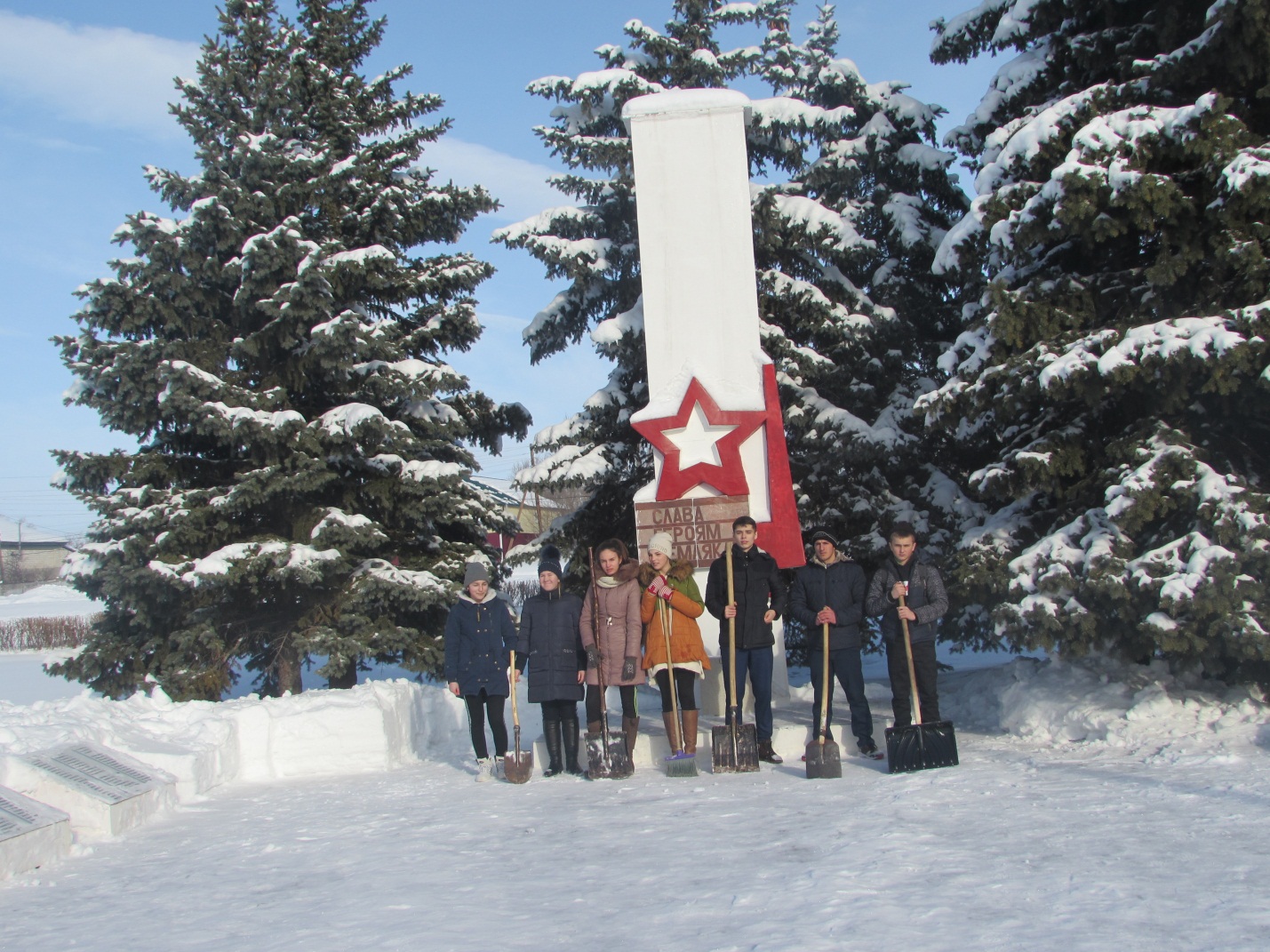 Операция «Обелиск»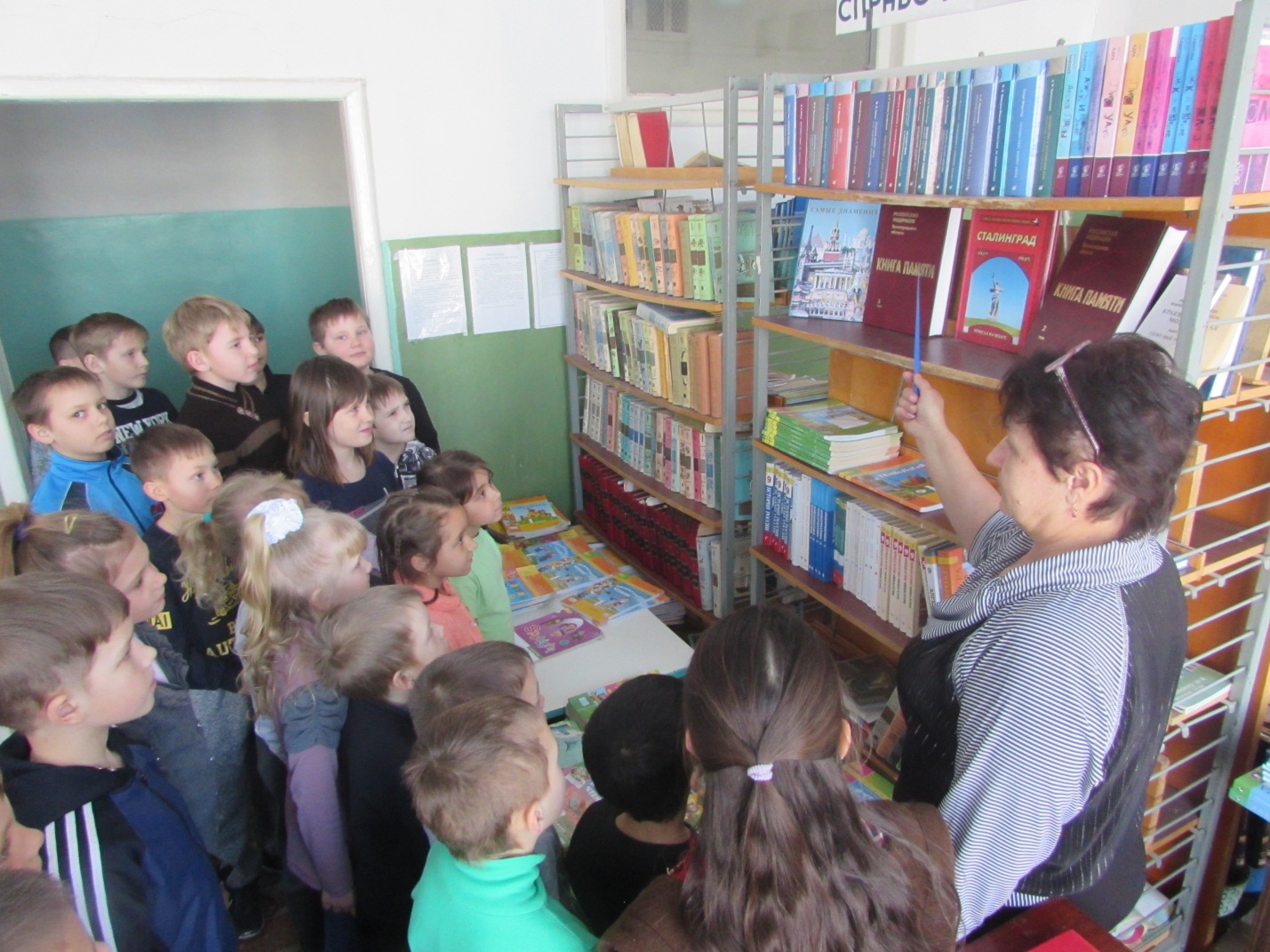 Библиотечный час«Читаем детям о Сталинградской битве»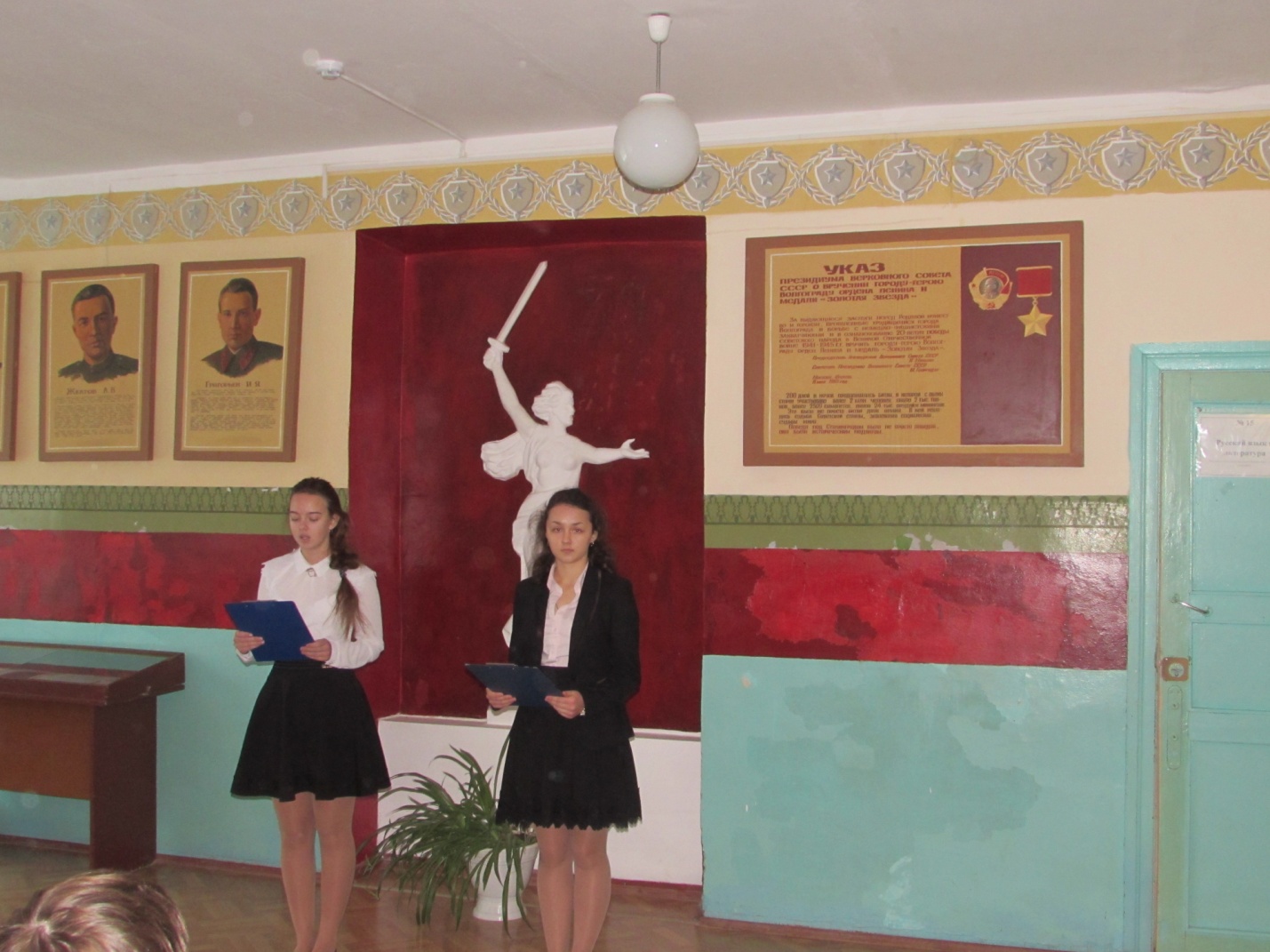 Учащихся 11  класса проводят викторину «Листая истории славной страницы»»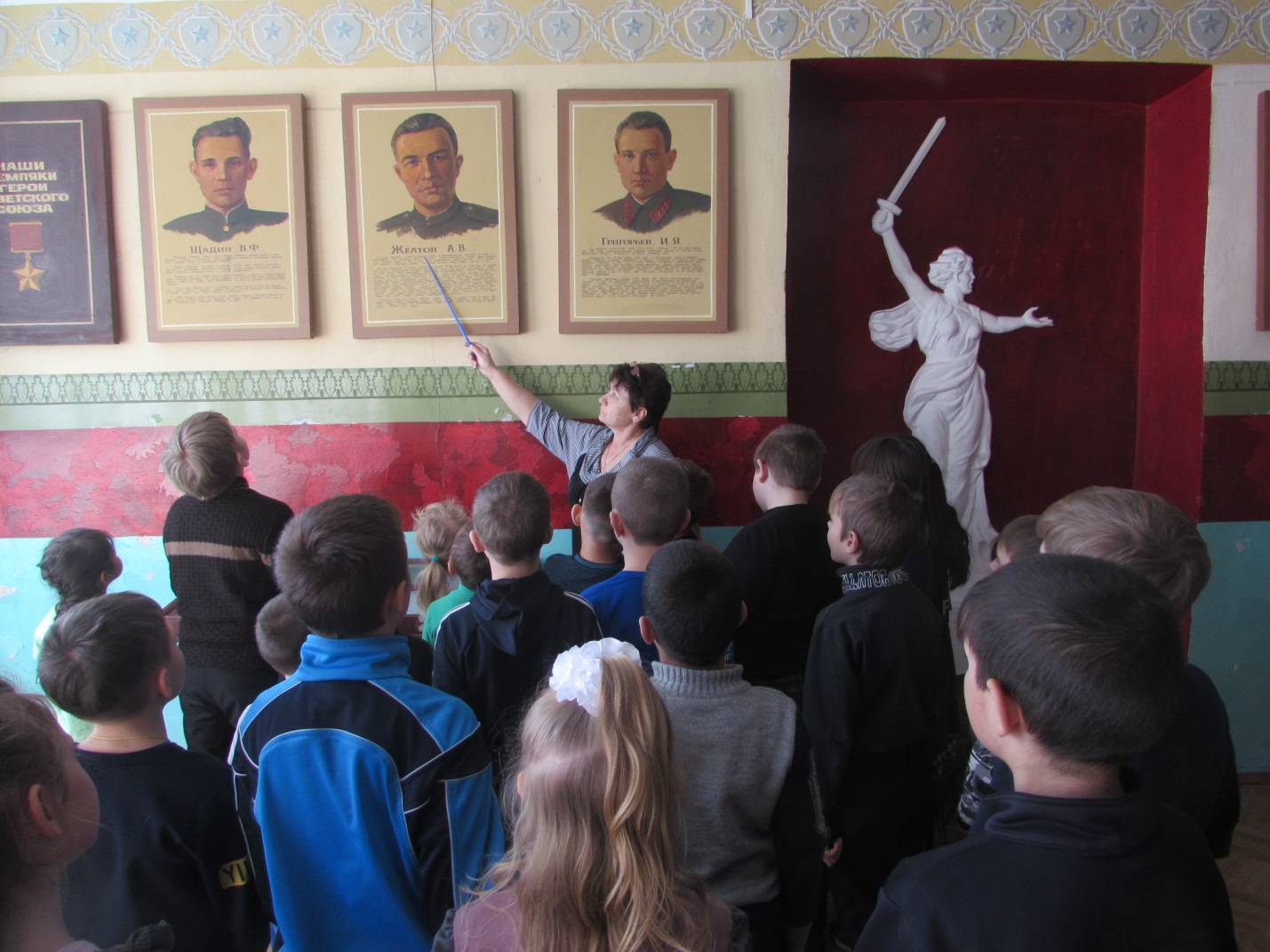 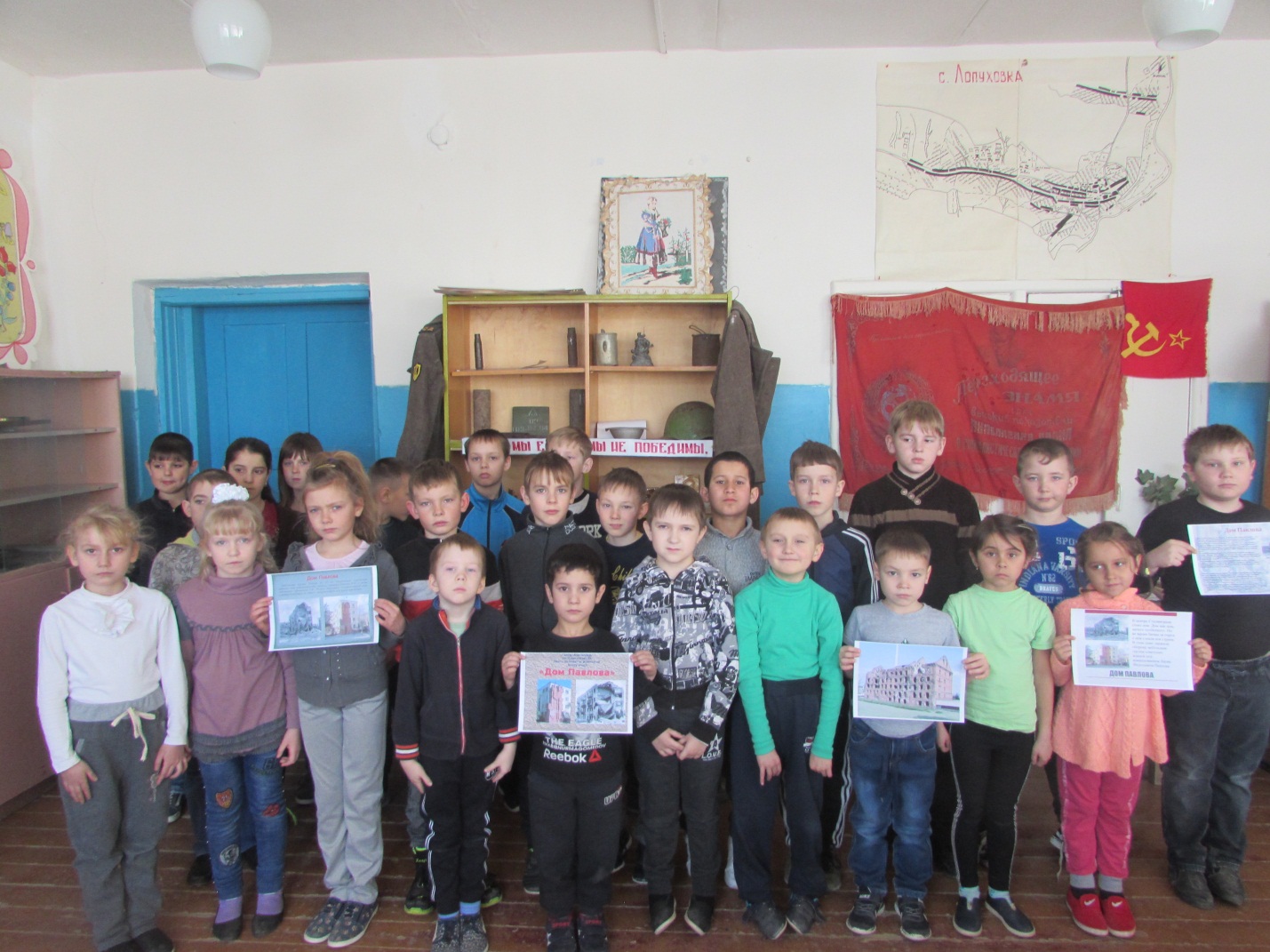 Экскурсия в  школьный  краеведческий музей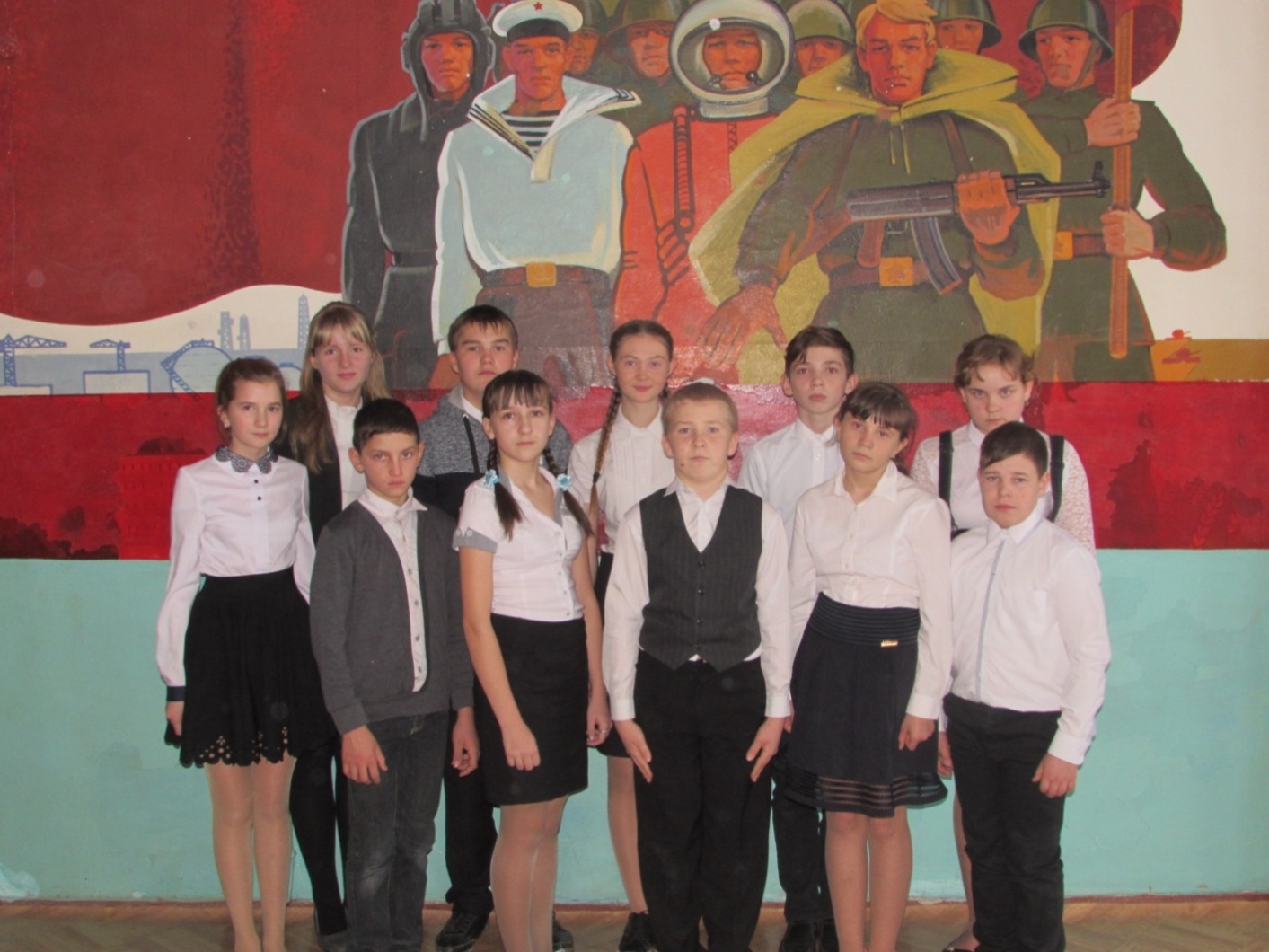 Виртуальная экскурсия на Мамаев КурганЗдесь на главной высоте России»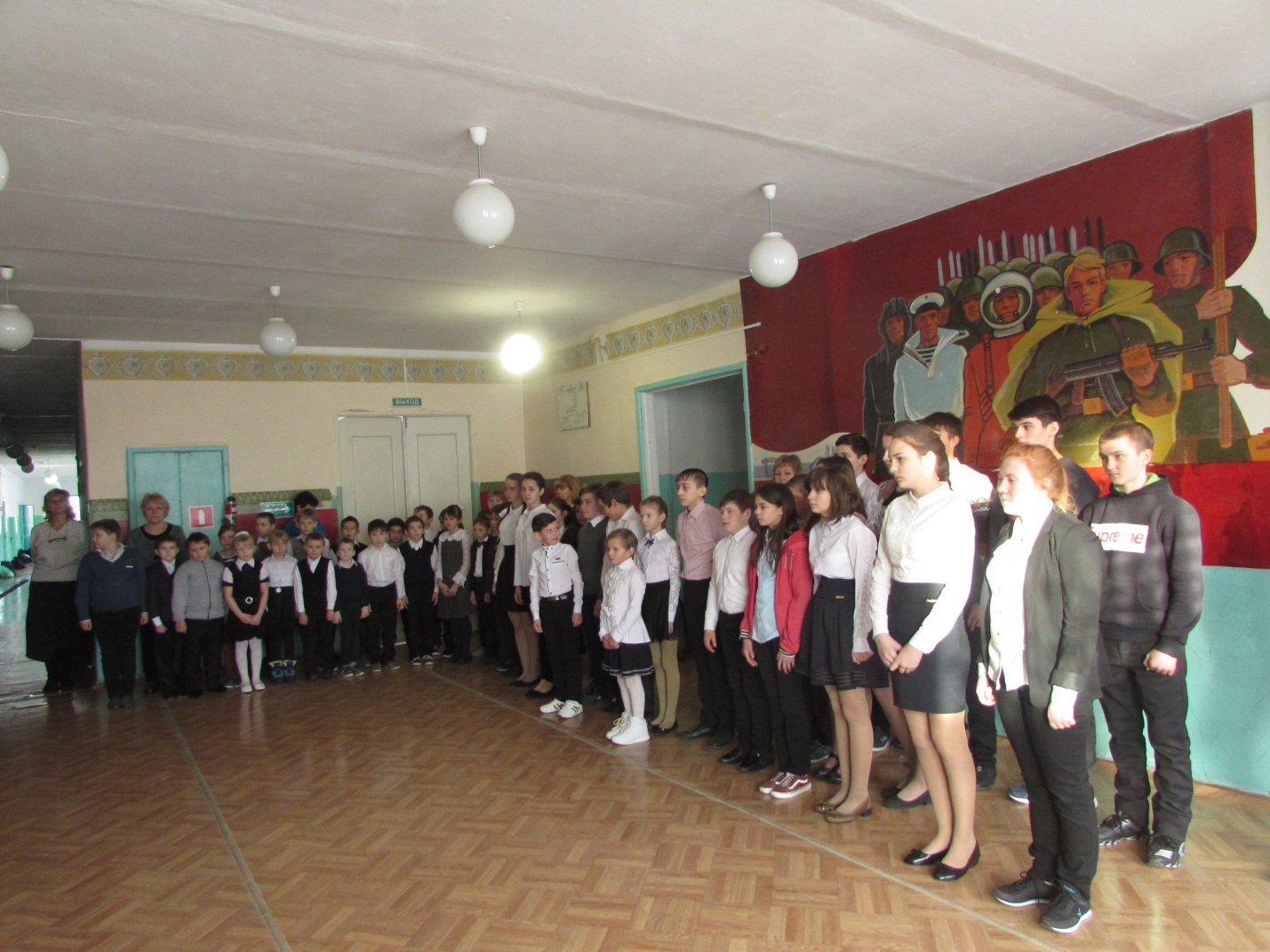 Торжественная линейка«Ты выстоял могучий  Сталинград»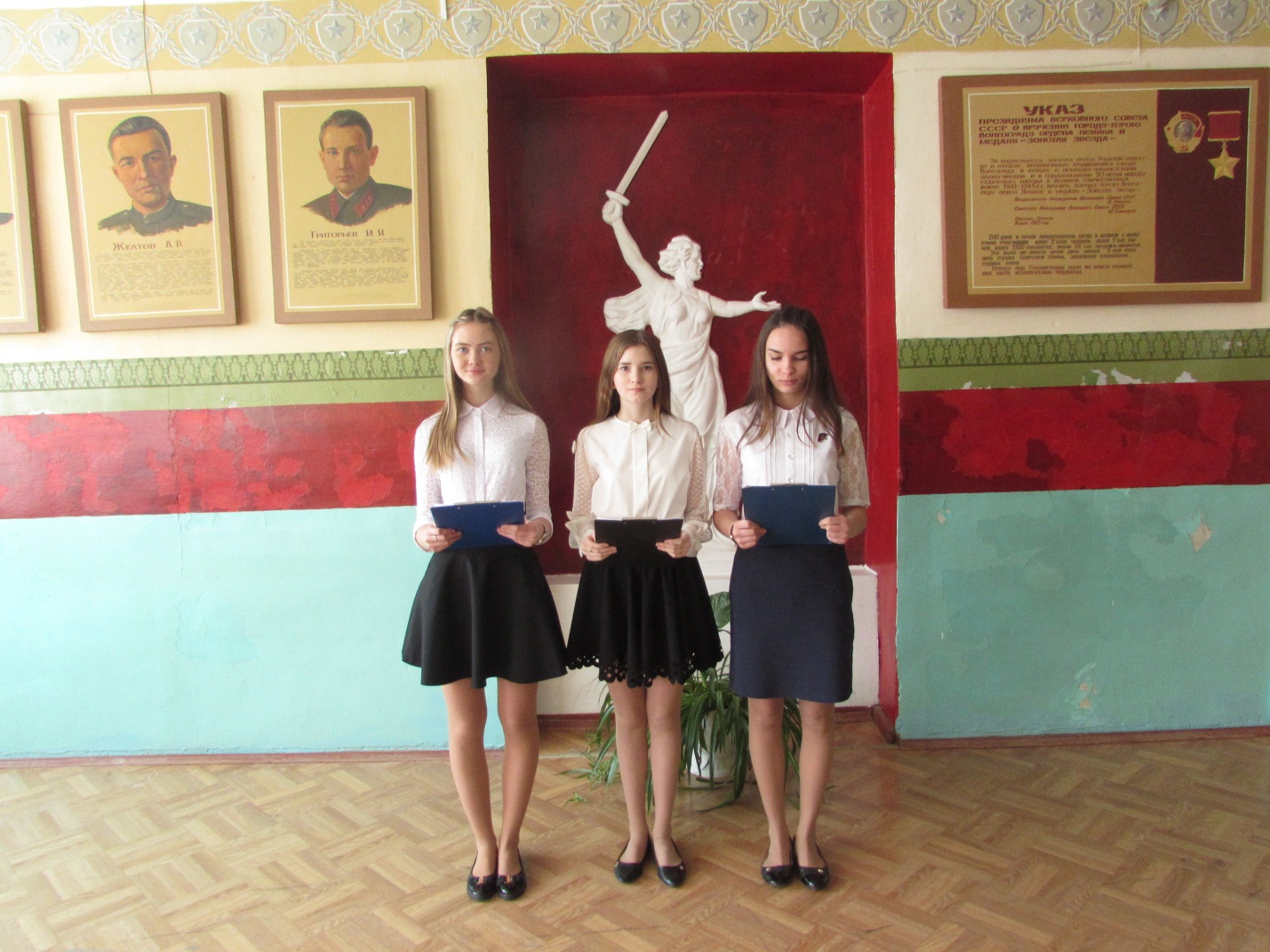 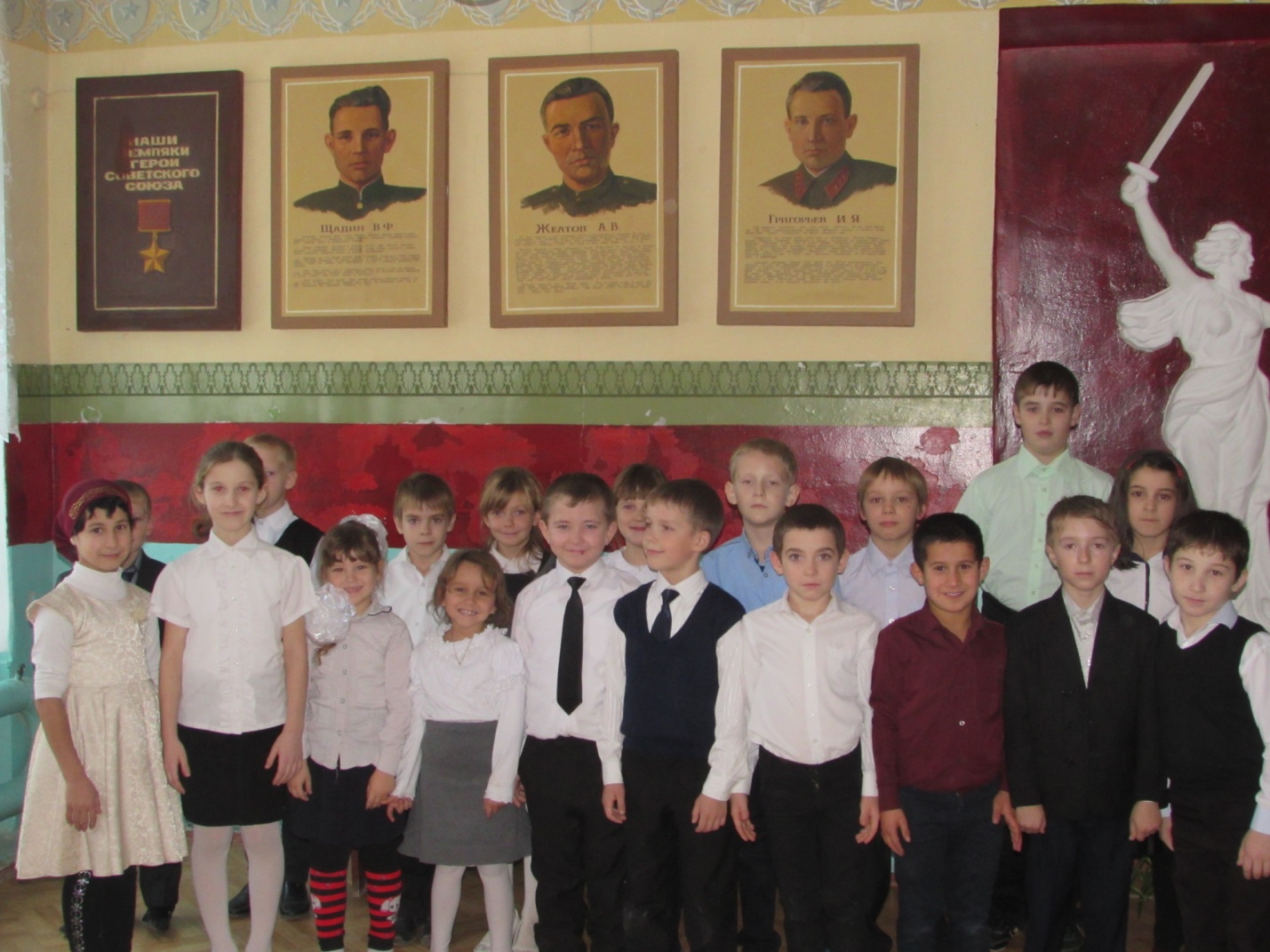 Урок мужества «Дети Сталинграда»№п.пНаименование мероприятияКраткая текстовая информацияСрокиУчастникиУчастники№п.пНаименование мероприятияКраткая текстовая информацияСрокиКлассыОтветственные1.Операция «Обелиск»Уборка территории памятника героям-землякам от снега01.02.9-10 классыЦветкова Е.М.,Санькова Е.Н.2.Виртуальная экскурсия на Мамаев Курган-  «Здесь на главной высоте России» Просмотр презентации « Юным героям Сталинградской битвы»29.016-8 классы Ветрова О.В., Цурихина О.В.3.Час чтения - «Читаем детям о Сталинградской битве»Знакомство с героями сталинградской битвы в литературных произведениях, с последующим обсуждением30-31.011-4Учителя начальных классов4.Урок мужества «Дети Сталинграда»Сбор информации о  жительнице села, бывшем учителе Лобач Т.П. (Ребёнок Сталинграда)31.015  Побежимова О.А. 5.Торжественная линейка - «Ты выстоял могучий  Сталинград»01.021-11 классыКлассные  руководители6.Викторина «Листая истории славной страницы» Основные этапы Сталинградской битвы, герои, памятные места31.019-11 Классные  руководители